Publicado en Ciudad de México el 25/06/2020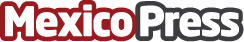 TOP500 da luz verde a NVIDIA, se acelera y ahorra energíaNVIDIA acelera ocho de las 10 supercomputadoras más rápidas. NVIDIA Selene se presenta como el sistema industrial más rápido en los EE. UU. Con eficiencia energética líderDatos de contacto:Carlos ValenciaMKQ PR55 39 64 96 00Nota de prensa publicada en: https://www.mexicopress.com.mx/top500-da-luz-verde-a-nvidia-se-acelera-y Categorías: Inteligencia Artificial y Robótica Programación Hardware Ecología Investigación Científica Software Ciudad de México Otras ciencias Sector Energético http://www.mexicopress.com.mx